International Archives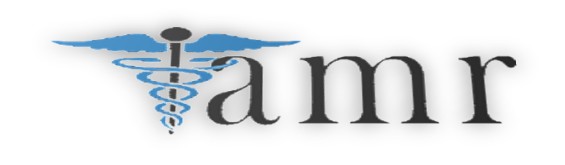 ofMedical ResearchCopyright Notice(*) Statement for Authors Submitting Original Research or Case Reports:"The enclosed manuscript (Title) has been approved by me as well as by the responsible authorities at the institute where the work has been carried out. 1 certify that none of the material in this manuscript has been published previously in any form and that none of this material is currently under consideration for publication elsewhere. This includes symposia and proceedings of meetings and preliminary publications of any kind, except an abstract of 400 words or less."All authors have to sign with wet signatures.Author Name SurnameDateSignature